E-Health Capitation & Reimbursement [DRAFT]Версія: 0.1Станом на 12/09/17Історія змінОбсяг розробки -   діаграма об’єкту автоматизації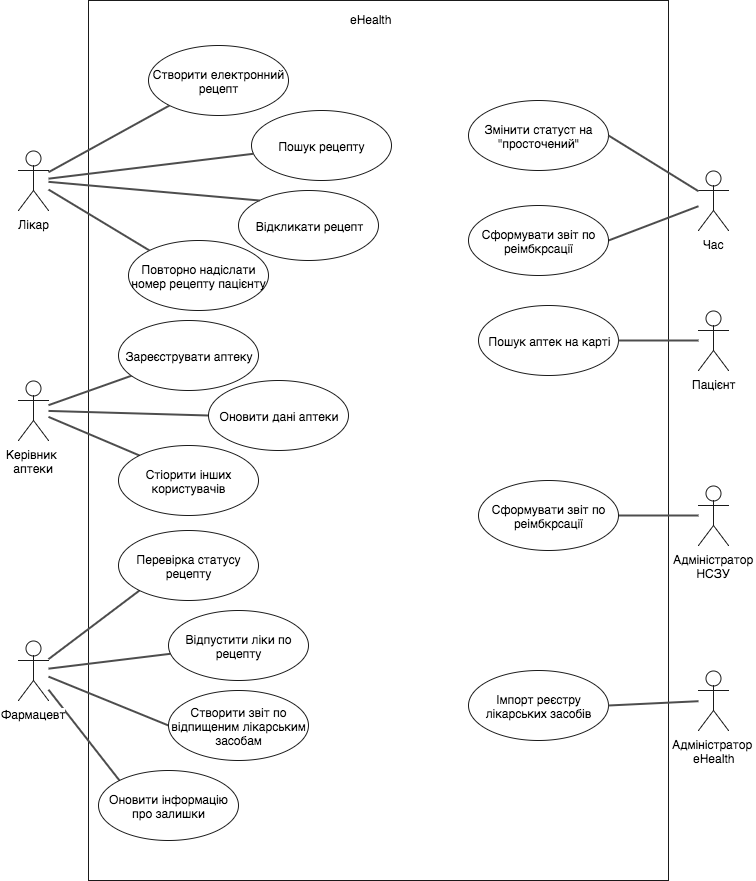 План релізівM - must;  S - should;  C - could;  W - will notПередумовиРецепти на реімбурсовані ліки видають сімейні лікарі, терапевти.Реєстр ліків, вартість яких відшкодовується, оновлюється МОЗ раз на 6 місяців, публікується на сайті МОЗ у вигляді ексель таблиці.  Один МНН – один бланк рецепту. печатки на рецепті. Рецепт має строк дії стандартно - 30 днів, максимум на 90 днів. Рецепт зберігається у суб’єкта господарювання протягом трьох років з моменту відпуску.Є потреба у ідентифікації особи, якій виписано рецепт задля контролю.У поточному процесі ліки за рецептом можна отримати тільки за місцем виписки через особливості розподілу бюджетних коштів через розпорядників. За умов втрати пацієнтом рецепту, новий рецепт лікар виписати не може. Створений рецепт, що був підписаний ЕЦП лікаря, не може бути змінено. У разі помилки, створений рецепт необхідно відкликати і створити новий.Аптеки у 2017 році підписують контракти з розпорядниками бюджетних коштів, звіти здають їм же та центру первинної медико-санітарної допомоги. Звіти аптеки надають двічі на місяць - 15 числа поточного місяця (або першого робочого дня після 15 числа, якщо 15 число припадає на вихідний) та першого робочого дня наступного місяця, а в грудні — додатково до 24 числа звітного місяця. Бланк звіту тут: https://drive.google.com/drive/folders/0B773YM0W4AeJTW12eWpVeUdzdDQЄ аптеки без комп’ютерів (у селах). Є пацієнти без мобільних телефонів. Поки що підписання декларацій не є обов’язковим на законодавчому рівні. Рецепт є суто призначенням ліків, не є настановою для пацієнта як приймати ліки, рецепт віддається в аптеці, не залишається у пацієнта. Є бажання бачити наявність ліків, вартість яких відшкодовується, в різних аптеках (залишків)Готові взяти за основу, що ліки видаються з рецептом та за документом, що ідентифікує особу (можемо самі підготувати список таких документів)Створений рецепт, що був підписаний ЕЦП лікаря, не може бути змінено. У разі помилки, створений рецепт необхідно відкликати і створити новий.Правила виписування рецептів регламентуються наказом МОЗ №360  http://www.moz.gov.ua/ua/print/dn_20050719_360.htmlТерміни та скороченняПроцесиОбслуговування пацієнтів в рамках програми реімбурсації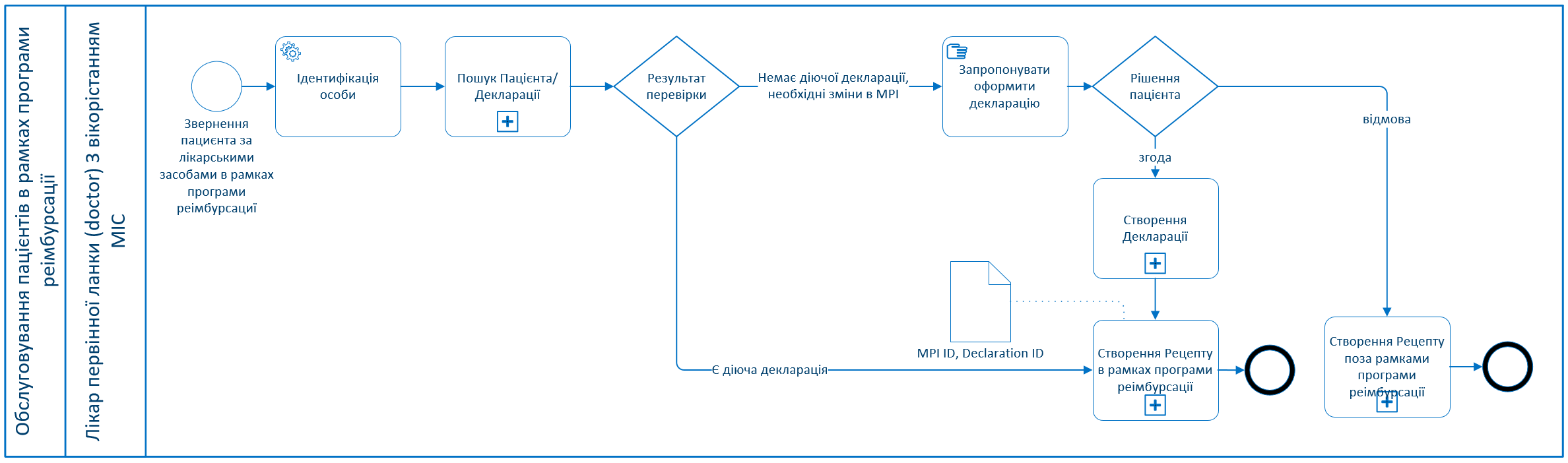 Лікар проводить ідентифікацію особи пацієнтаЛікар здійснює пошук декларації пацієнта Якщо декларація відсутня пацієнту пропонується пройти процес реєстрації та підпису деклараціїЯкщо пацієнт відмовляється то подальше обслуговування відбувається поза рамками Лікар обирає серед списку своїх декларацій пацієнта, якому необхідно виписати рецепт на реімбурсовані препарати. БП Створення електронного рецепту (лікар)ПередумоваУ системі існує довідник лікарських засобів (МНН).Пацієнт вже зареєстрований у системі та ідентифікованийМедичний заклад та лікар зареєстровані у системі та авторизованіУ системі задано параметр “термін дії рецепту”У системі налаштований шаблон смс повідомлення з номером рецептуОпис бізнес-процесу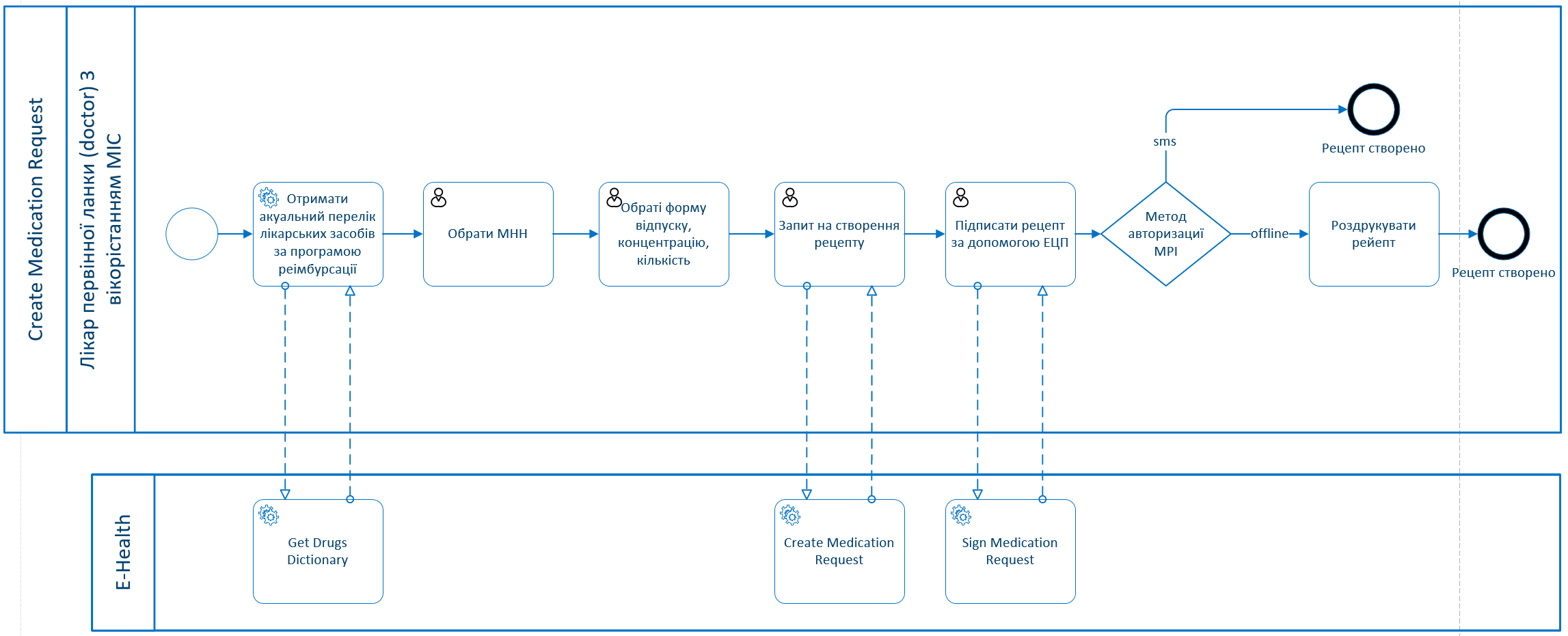 У формі рецепту автоматично заповнюються дані про пацієнта, заклад та Це документ лікаря з системи:У формі рецепту лікар додає і обирає дані про лікарський засіб. Лікар підписує рецепт своїм ЕЦП, що направляє його у систему eHealth. Пацієнт, що має номер мобільного телефону отримує sms з номером рецепту, пацієнт, що не має мобільного телефону, має записати номер рецепту.Неможливо існування більше ніж одного активного рецепту на одну і ту саму речовину на одного і того самого пацієнта в один і той же проміжок часу.Якщо у пацієнта існує погашений рецепт на якийсь період, то в той самий період створити новий активний рецепт на ту саму речовину неможливо.Створювати MR можуть тільки Лікарі що мають діючу декларацію з пацієнтомДоступ на перегляд рецептів пацієнта має лише Лікар що мають діючу декларацію з пацієнтомЛікар має обрати діючу речовину, потім форму випуску та концетрацію з переліку можливих комбінацій та вказати кількістьЛікар має обрати кількість що відповідає кратності лікарського засобу округливши у білшу сторону. На один МНН видається один рецепт.Система E-Health має попердити створення рецпту що не по кількості лікарського засобу не відповідає кратності з можливих комбінаційСистема E-Health має попердити створення рецпту з тим самим МНН та формою випуску у період що відповідає терміну дії рецептуРецепт генерується автоматично системою E-Health при отріманні запиту (API call) згідно специфікаціїІнформаційна модель електронного рецепту має відповідати наступним вимогамНомер рецепту має бути унікальним та лаконічним для використання в комунікаціях між учасниками процесуДані рецепту про Лікаря, Пацієнта та Медічній заклад автоматично заповнюються системою E-Health з наявних в реєстрі.Рецепт згенерований системою E-Health має бути підписаний лікарем. (Перелік підтримуваних ЕЦП)Система E-Health має верифікувати ЕЦП лікаря та підписаний контентЯкщо згідно діючий декларації пацієнт використовує метод авторизації СМС: то пацієнт має отримати смс повідомлення з номером електронного рецептуЯкщо згідно діючий декларації пацієнт використовує метод авторизації Offline: то лікар має роздрукувати пам'ятку про Електроний РецептПостумоваУ системі створено новий Електроний Рецепт.Пацієнту відомий номер рецепту.Структура даних рецептуБП Створення декількох рецептів одночасно.На кожен МНН може бути лише один окремий номер рецепту. Тобто створення кількох рецептів одночасно передбачає створення декількох окремих рецептів на кожен МНН. БП Пошук рецепту (лікар)ПередумоваРецепт створено у системі.Лікар авторизувався у системі.Лікар може переглядати рецепти лише тих пацієнтів, що мають з ним активні декларації.Лікар може переглядати виписані ним рецепти для пацієнтів, що вже не мають з ним активних декларацій. Після розривання декларації, лікар не може переглядати рецепти пацієнта, виписані іншими лікарями.Головний лікар (owner) може переглядати всі рецепти, що виписані всіма лікарями його закладу.Опис бізнес-процесуЛікар може зробити запит рецептів вказавши наступні параметри пошуку.Перелік параметрів пошуку може уточнюватись по мірі розробки.Результат пошуку рецептів Після обрання одного з рецептів, лікар може отримати всі деталі рецепту.БП Відкликання рецепту (лікар)ПередумоваРецепт було створено у системі.Рецепт можна відкликати лише у статусі “активний”.Відкликати рецепт може лише той лікар, що його створив, або лікар, що має активну декларацію з пацієнтом, якому виписаний рецепт.Головний лікар не може відкликати рецепт, що було створено іншим лікарем.Деактивація лікаря (звільнення, вихід на пенсію) в системі не призводить до зміни статусу рецепту.При розриванні декларації з лікарем, рецепти, що були виписані лікарем, не відкликаються.Опис процесу (текст)1. Лікар шукає рецепт.2. Лікар отримує деталі рецепту.3. Лікар відкликає рецепт.4. Система перевіряє статус рецепту: якщо рецепт не у статусі “активний”, лікар отримує сповіщення про неможливість відкликати рецепт, бо він вже неактивний. Сповіщення має показати поточний статус рецепту.5. Система надсилає пацієнту смс про зміну статусу рецепту.ПостумоваСтатус рецепту змінено на “відкликаний”. Пацієнт отримав смс про відкликання рецепту.БП Повторне надсилання номеру рецепту пацієнту ПередумоваРецепт було створено у системі.Рецепт у статусі “активний”.Пацієнт має номер мобільного телефону.Повторно надіслати номер рецепту може лише лікар, що виписав рецепт, або має активну декларацію з пацієнтом.Опис бізнес-процесу1. Лікар шукає рецепт.2. Лікар отримує деталі рецепту.3. Лікар ініціює повторне сповіщення номеру рецепт (доступно, лише, якщо у пацієнта є номер мобільного).4. Система перевіряє статус рецепту: якщо рецепт не у статусі “активний”, лікар отримує сповіщення про неможливість повторно надіслати пацієнту номер рецепту. Сповіщення має показати поточний статус рецепту. Якщо рецепт у статусі активний, на номер телефону пацієнта надсилається смс з номером рецепту.ПостумоваНа номер телефону пацієнта надіслано смс з номером рецепту. БП Автоматична деактивація рецептуРецепт у статусі “активний”, термін дії якого сплив, не може бути використано. Команда розробки вирішує, чи вводити окремий статус для таких рецептів.БП Реєстрація аптекиПередумоваКерівник закладу, бухгалтер закладу попередньо отримують електронний цифровий підпис (ЕЦП) від цього закладу як суб’єкту господарювання.Юридична особа зареєстрована згідно чинного законодавства та має нвступні КВЕД: 47.73 обов’язковоДіаграма процесу 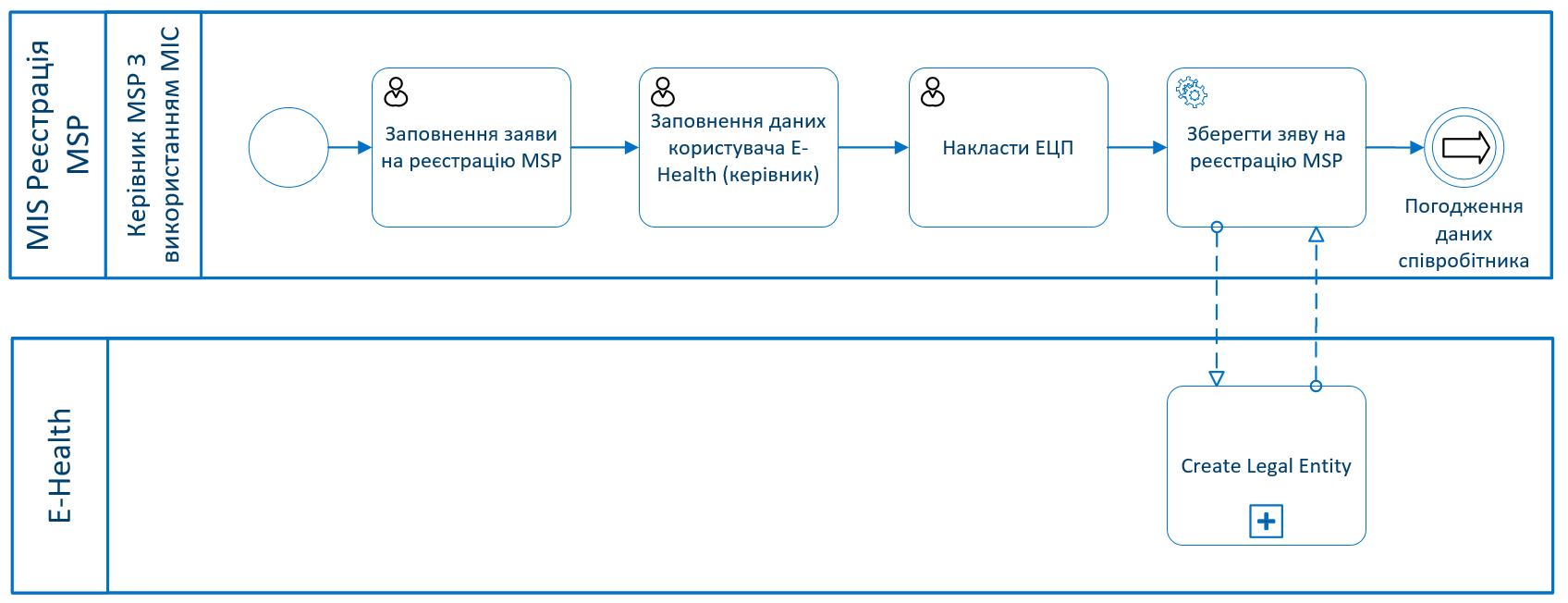 5.2.1 Разом з набором даних для реєстрації MSP подаються дані для створення користувача з типом “керівник” медичного закладу (owner)Структурні підрозділи (divisions) реєструються окремим API call5.2.3 При обробці нового запиту на створення MSP буде виконано оновлення (update) чи створення нового облікового запису MSP (create) в залежності від результатів пошуку за ЄДРПОУ медичного закладу на стороні E-Health5.2.4 Результатом виклику Create Legal Entity буде створення облікового запису MSP, та запиту на створення співробітника з типом керівник (employee request). Подальша реєстрація користувача виконується в рамках стандартного  процесу реєстрації користувача5.2.5 Створити користувача з типом “керівник” (owner) можливо лише шляхом створення запиту на реєстрацію MSP5.2.6 ЄДРПОУ для облікового запису MSP має бути звірено з ЄДРПОУ що міститься в ЕЦП керівника5.2.7 В залежності від результатів перевірки на входження до переліку бюджетних медичних закладів при створенні MSP буде присвоєно статус верифіковано/не верифіковано. 5.2.8 Авторизація запиту проводиться за API Secret Key виданого МІС5.2.x Технологічний процес E-Health - Cтворення Legal Entity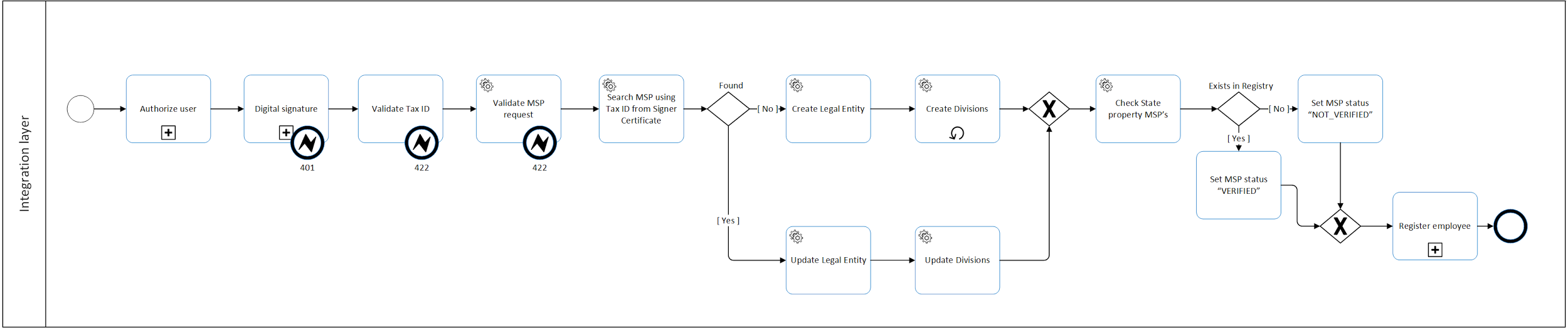 Опис процесу (текст)Через відповідний державний сайт керівник закладу заходить обирає інтерфейс медичної інформаційної системи (МІС) для аптек, через який він працює або хотів би працювати. Через інтерфейс МІС керівник закладу починає процес реєстрації аптечного закладу будь-якої форми власності, що працює чи хоче працювати за програмою “Доступні ліки”. Через інтерфейс МІС керівник закладу вводить дані про заклад:Після введення та перевірки інформації, керівник закладу погоджується на обробку введених даних та їх достовірність. (чекбокс)Підписує введені дані ЕЦП керівника закладу від цього суб’єкту господарювання.Введена інформація про заклад потрапивши у електронну систему проходить процес верифікації:Будь-який вид закладу будь-якої форми власності – введена інформація перевіряється на співпадіння з даними ЕЦП, Будь-який вид закладу будь-якої форми власності, що хоче або вже  працюють за програмою “Доступні ліки”, але не був знайдений у переліку МОЗ: Може відображатись у електронній системі як не верифікований до моменту підтвердження заключення контракту щодо роботи за програмою “Доступні ліки”Може відображатись у електронній системі як не верифікований до моменту перевірки введеної інформації через запит до МІС для аптек на проведення цього процесу; у разі підтвердження перевірки інформації про заклад МІС-ою, МІС направляє відповідне повідомлення всередині системи. Заклад відображається у системі як такий, що задекларував бажання взяти участь або вже працює за програмою “Доступні ліки”.  Керівник закладу отримує посилання для логіну та паролю на свій вказаний робочий email.  Після входу в систему керівник закладу має можливість назначити ролі та ввести інформацію про бухгалтера та уповноважену особу, що має можливість створювати інших користувачів, обов’язково вказавши контакти – номер телефону та email.Після успішної реєстрації аптеки у системі, має бути можливість відобразити аптеки (не суб’єкт господарювання, а всі “точки”, де можна отримати “Доступні ліки” за рецептом) на карті України, що розміщується на порталі НСЗУ/eHealthПеревірки системи:Заклад має обов’язково мати КВЕД “47.73 Роздрібна торгівля фармацевтичними товарами в спеціалізованих магазинах”ПостумоваЗаклад типу “аптека” створено у системі.Користувач типу “owner” успішно зареєстрований у системі.БП Оновлення даних аптекиПередумоваLE зареєстровано у системі.Опис бізнес-процесуЗміна керівника чи складу структурних підрозділів виконується шляхом повторної реєстрації MSP. У MSP може бути лише 1 співробітник з типом керівник - відповідно у разі реєстрації MSP з новим керівником, попередній пов’язаний співробітник з типом керівник буде деактивований, проте обліковий запис особи (party), користувач E-Health та інші пов’язані співробітники залишаться.Оновити дані про аптеку може тільки її керівникЗміна інформації закріплюється ЕЦП керівника.ПостумоваДані аптеки у системі оновлені. Унікальний UID, створений під час реєстрації, не змінено.Реєстрація користувачів аптекиПередумоваЗаклад типу “аптека” створено у системі.Користувач типу “owner” успішно зареєстрований у системі.Опис бізнес-процесуПісля входу в систему через інтерфейс МІС керівник аптечного закладу назначає ролі та вводить інформацію про бухгалтера та керівника чи уповноваженої особи, що має права на створення нового працівника. На вказані email бухгалтеру закладу та керівнику чи уповноваженій особі  надсилаються логіни та паролі для входу у систему. Керівник чи уповноважена особа  входить у систему через інтерфейс МІС, назначає ролі та вводить інформацію про провізорів та фармацевтів аптечного закладу:Після введення та перевірки інформації, керівник чи уповноважена особа закладу погоджується на обробку введених даних та їх достовірність. (чекбокс)Провізори та фармацевти отримують на вказані email посилання для логіну та паролю для входу у систему. Після входу в систему провізори та фармацевти мають можливість працювати з електронними рецептами у системі eHealth. ПостумоваКористувача створено.БП Отримання і перевірка інформації про рецепт (аптека)ПередумоваЗаклад типу “Аптека” зареєстровано в системі.Користувач типу “Фармацевт” зареєстрований у системі.Опис бізнес-процесу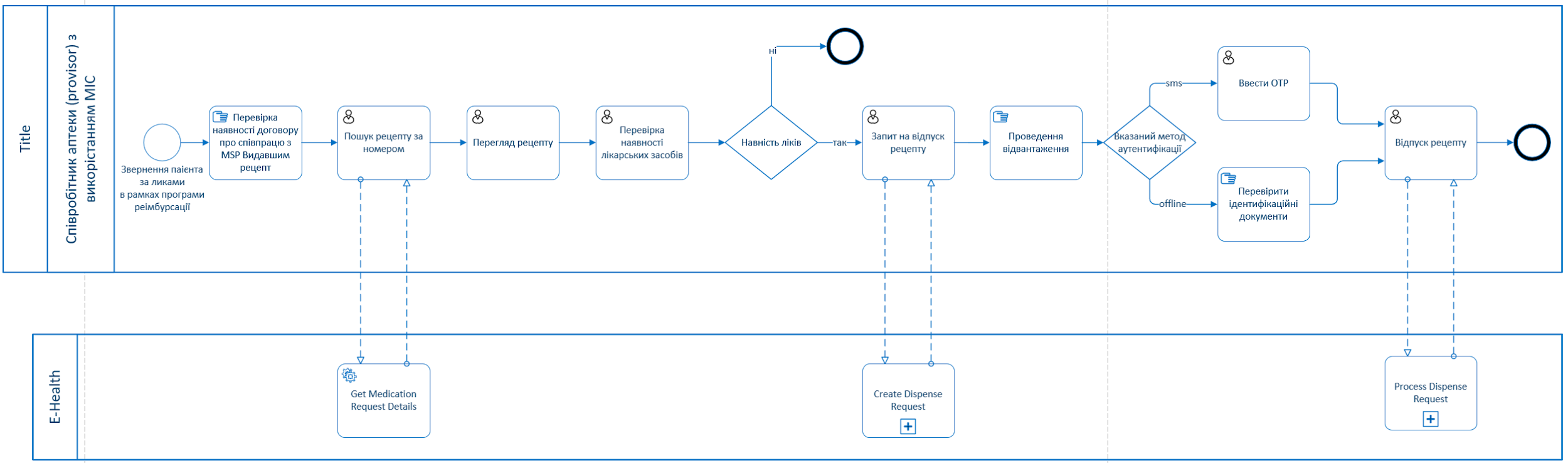 Tbd – see belowДіаграма процесуTbd – see belowБП Відпуск ліків по рецепту (аптека)ПередумоваНаказ МОЗ № 360. Рецепт може бути погашено в будь якій аптеці України, але рецепти вартість яких підлягає пільговому відпуску, або тих що підлягають предметно-кількісного обліку можуть бути забезпечені у відповідності до договору із розпорядником бюджетних коштів (та територіальну прив'язаність).Заклад типу “Аптека” зареєстровано в системі.Користувач типу “Фармацевт” зареєстрований у системі.Опис бізнес-процесуПровізор чи фармацевт вводить номер рецепту – отримує інформацію про рецепт.
Для “активних” рецептів - деталі рецепту. 
Для “погашених”, “відстрочених” або “прострочених” рецептів - лише поточний стан.Номер рецепту, дата виписки рецептуІнформація про заклад (Назва, код ЄДРПОУ)Інформація про лікаря (ПІБ, посада)Тип та номер МННДозування, форму прийому та кількістьІнформація про пацієнта (ПІБ та дата народження пацієнта) Згідно з назначеними МНН пропонує пацієнту можливі варіанти ліків та їх вартість. Після обрання пацієнтом ліків, просить пацієнта ввести код авторизації з смс. Або слово-пароль з декларації для пацієнтів, які не мають мобільного телефону.Після правильно введеного коду авторизації, фармацевт обирає для кожного рецепту (МНН) обрані лікарські засоби. Автоматично додається до рецепту тип, дозування, за повну вартість-безоплатно-50% вартості тощо, ціна та розмір доплати у гривнях (див Реєстр лікарських засобів, що підлягають відшкодуванню). Інформація фіксується щодо рецепту у системі eHealth.Після завершення продажу рецепт позначається як “використаний” (час та дата реалізації рецепту) Видає ліки пацієнту. Діаграма процесу 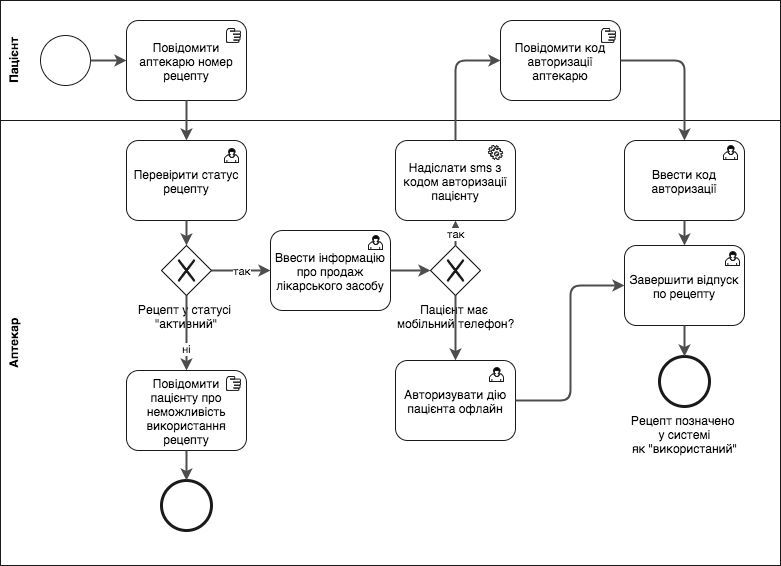 ПостумоваСтатус рецепту змінено на “використаний”.БП Створення звіту по відпущеним лікарським засобам (аптека)Реалізується у аптечних інформаційних системах незалежно від eHealth. У системі eHealth фіксується вся необхідна інформація для звіту, надається у форматі excel,  однак її оформлення у документ “звіт” та передача відповідному органу відбувається поза системою. У поточному процесі звіти аптеки надають двічі на місяць - 15 числа поточного місяця (або першого робочого дня після 15 числа, якщо 15 число припадає на вихідний) та першого робочого дня наступного місяця, а в грудні — додатково до 24 числа звітного місяця. Звіт має зберігатись не менше трьох років.Структура звітуБланк звіту тут: https://docs.google.com/spreadsheets/d/1LkGiwwXl4rZKHEzMoVKnsHsvpTUfugPe7ZquUAqg-OY/edit#gid=1085892443БП Оновлення інформації про залишки (аптека)ПередумоваАптека успішно зареєстрована у системі.Перш за все має регулюватись юридично у відносинах з МОЗ – наприклад, аптека має надати згоду та підписати відповідні документи, щоб надати системі eHealth відомості про її склади та вчасно їх оновлювати.Не є обов’язковою частиною розробки.Опис бізнес-процесуСистема надає API звіту для оновлення залишків препаратів за 21 МНН, що вивкористовуються у програмі “Доступні ліки”. Аптеки за бажанням вносять інформацію в систему.Структура звітуtbdБП Створення звіту по реімбурсації (адмінка НСЗУ)Структура звітуhttps://docs.google.com/spreadsheets/d/1LkGiwwXl4rZKHEzMoVKnsHsvpTUfugPe7ZquUAqg-OY/edit#gid=1085892443Періодичність генерації звітуНа вимогу користувача. Користувач може згенерувати звіт, вказавши, з якої по яку дату він має бути згенерований.Період зберігання звітуМінімум 3 рокиХто може генерувати звітКерівник чи уповноважена особа закладу, фармацевтБП Статистика по реімбурсації на порталі (портал НСЗУ)Кількість виписаних рецептів - поточне значення та динамікаКількість виданих рецептів - поточне значення та динамікаБП Імпорт реєстру лікарських засобівВикористовуємо тільки реєстр МНН та реєстр ліків, вартість яких відшкодовуєтьсяМОЗ оновлює списки кожні 6 місяцівОновлені списки публікуються на сайті МОЗ у вигляді excel таблиці Імпортуємо excel таблицю у системуСтруктура реєструОНОВЛЕННЯ ВІД 26.07.2017 РЕЄСТРУ Лікарських засобів, вартість яких підлягає відшкодуванню: У папці на гугл-диску https://drive.google.com/file/d/0B9rXAkrOg1wQaHZiWHJfVEVLSTQ/view?usp=sharingОфіційна публікація на сайті МОЗ від 26.07.2017 http://moz.gov.ua/docfiles/dn_20170726_856_dod.pdf (те ж саме)БП Пошук аптек через Інтернет (пацієнт)ПередумоваАптека успішно зареєстрована в системі.Аптека внесла інформацію про залишки (якщо відповідна функція буде розроблена).Опис бізнес-процесу1. Пацієнт заходить на портал НСЗУ.2. Пацієнт відкриває карту “Доступні ліки”3. На карті показуються аптеки, що приймають участь у проекті “Доступні ліки”.На майбутні фази:4. Пацієнт вводить назву МНН.4. На карті показуються аптеки, у яких цей МНН є у залишках. Робота з Електронно Цифровим ПідписомПерелік АЦСК що підтримуютьсяТехнологічний процес верифікації ЕЦПВерсіяДатаАвторОпис зміни0.104.07.2017Катерина МакаренкоДокумент створеноNБізнес-процесMSCW1Імпорт реєстру лікарських засобів для програми “Доступні ліки”M2Реєстрація аптеки (аптека)M3Оновлення даних аптеки (аптека)M4Реєстрація користувачів аптеки (аптека)M5 Створення електронного рецепту (лікар)М6Пошук рецепту (лікар)M7Відкликання рецепту (лікар)S8Автоматична деактивація рецептуM9Повторне надсилання номеру рецепту пацієнту (Лікар)S10Отримання і перевірка інформації про рецепт (аптека)M11Відпуск ліків по рецепту (аптека)M12 Створення звіту по відпущеним лікарським засобам (аптека)M13Створення звіту по реімбурсації (НСЗУ)M14Статистика по реімбурсації на порталі (НСЗУ)M15Пошук аптек через Інтернет (пацієнт)M16Оновлення інформації про залишкиSТермінОписМННМіжнародна непатентована назва(діюча речовина)Крок процесуЛікар проводить ідентифікацію особи пацієнтаНазва поляНазва поля HL7Обов’язковоКоли заповнюєтьсяОписНомер рецептуMedicationPrescription.identifierТакПри створенні рецептуГенерується автоматично, номер має бути human readableДата виписки рецептуMedicationPrescription.dateWrittenТакПри створенні рецептуГенерується автоматично. Співпадає з датою початку дії рецепту.Термін дії рецептуDispense.validityPeriodТакПри створенні рецептуМожливі значення:- 30 днів, Статус рецептуMedicationPrescription.statusТакПри створенні рецепту, закінчення терміну дії, відзиву рецепту.Генерується автоматичноМожливі значення згідно з hl7 2015: https://www.hl7.org/fhir/valueset-medication-request-status.html ., cancelled == expired.MPI пацієнтаТакПри створенні рецептуАвтоматично заповнюється даними з системи.ПІБ пацієнтаТакПри створенні рецептуАвтоматично заповнюється даними з системи.Дата народження пацієнтаТакПри створенні рецептуАвтоматично заповнюється даними з системи.Адреса прописки пацієнтаТакПри створенні рецептуАвтоматично заповнюється даними з системи.Назва закладуТакПри створенні рецептуАвтоматично заповнюється даними з системи.Код ЄДРПОУ закладуТакПри створенні рецептуНазва підрозділу ТакПри створенні рецептуНазва підрозділу, у якому працює лікар. Вибирається лікарем із списку підрозділів юридичної особи.ПІБ лікаряТакПри створенні рецептуПосада лікаряТакПри створенні рецептуУ разі, якщо лікар має декілька посад, то вибирається лікарем  із спискуТип рецепту: дорослий/дитячийТакПри створенні рецептуЗаповнюється автоматично: якщо пацієнту менше 18 років, то “дитячий”, якщо більше, то “дорослий”.МННMedicationPrescription.medicationТакПри створенні рецептуЗаповнюється лікарем з даних реєстру МНН.Форма випускуТакПри створенні рецептуЗаповнюється лікарем з даних реєстру МНН.Сила дії (дозування)DosageInstruction.doseТакПри створенні рецептуЗаповнюється лікарем з даних реєстру МНН.Як і скільки раз на день прийматиDosageInstruction.scheduled[x] абоDosageInstruction.text ТакПри створенні рецептуЗаповнюється лікарем.Інформація про відпуск     Ні-х--х-Дата відпускуТакПри відпуску рецептуАвтоматично заповнюється даними з системи.Назва закладу аптекиТакПри відпуску рецептуАвтоматично заповнюється даними з системи.Адреса аптекиТакПри відпуску рецептуАвтоматично заповнюється даними з системи.код ЄДРПОУ юридичної особиПри відпуску рецептуКод ЄДРПОУ юридичної особи, до якої належить аптека.Торговельна  назва лікарсь кого засобуТакКількість одиниць лікарської форми відповідної дози в упаковціКількість відпущених упаковокТакРеферентна ціна повного/ часткового відшкодування лікарського засобуТакСума відшкодуванняТакСума доплати за упаковку ЛЗ у грн.Інформація про відклик (якщо наявна):Ні-х--х-Дата відкликуТакПри відклику рецептуАвтоматично заповнюється даними з системи.ПІБ лікаря, що відкликавТакПри відклику рецептуАвтоматично заповнюється даними з системи.Посада лікаря, що відкликавТакПри відклику рецептуАвтоматично заповнюється даними з системи.Назва закладу, де рецепт було відкликаноТакПри відклику рецептуАвтоматично заповнюється даними з системи.Код ЄДРПОУ закладу, де рецепт було відкликаноТакПри відклику рецептуАвтоматично заповнюється даними з системи.Назва підрозділу Назва підрозділу, у якому працює лікар. Вибирається лікарем із списку підрозділів юридичної особи.Поле пошукуОписРезультатЛікар- ПІБ- посада- дата народженняАвтоматично заповнюється для лікаря. Головний лікар може вибрати лікаря закладу.Якщо заповнено, повертаються рецепти обраного лікаря.Якщо не заповнено (для головного лікаря), повертаються всі рецепти всіх лікарів закладу.ПідрозділГоловний лікар та/або лікар може вибрати підрозділ.Якщо заповнено, повертаються рецепти підрозділу.Якщо не заповнено (для головного лікаря), повертаються всі рецепти всіх підрозділів.Пацієнт- номер декларації- ПІБ- дата народження- місце народження- MPIДля головного лікаря:
 перелік всіх рецептів пацієнта повертається, якщо пацієнт має активну декларацію з одним з лікарів закладу. Якщо пацієнт має рецепт з лікарем закладу, але не має більше активних декларацій, повертається лише рецепти, виписані лікарями закладу.Якщо пацієнт не має активних декларацій з закладом, та не має рецептів з закладом, повертається сповіщення, що головний лікар не може отримати інформацію по цьому пацієнту.Для лікаря:Для лікаря, що має активну декларацію з пацієнтом, повертаються всі рецепти пацієнта.Для лікаря, що не має активну декларацію, але має виписані пацієнту рецепти, повертається лише перелік виписаних лікарем рецептів.Якщо лікар не має активну декларацію і не має рецептів з пацієнтом повертається сповіщення, що лікар не може отримати інформацію по цьому пацієнту.Рецепт - номер рецепту- дата рецепту (інтервал “дата з” “дата по”)- мннДля головного лікаря: результат пошуку повертається, якщо рецепт був виписаний одним з лікарів закладу, або, якщо пацієнт на поточний момент має активну декларацію з лікарем закладу.Для лікаря: результат пошуку повертається, якщо рецепт був виписаний цим лікарем, або, якщо пацієнт на поточний момент має активну декларацію з лікарем.Інакше повертається сповіщення, що (головний) лікар не може отримати інформацію по цьому рецепту.ПолеОписUID рецептуЛікар- ПІБ- посада- дата народженняЗакладПідрозділПацієнт- номер декларації- ПІБ- дата народження- місце народженняПараметри рецепту- номер рецепту- дата рецепту - мнн- expiration date- статус рецептуШаг процесуРольОписЗаповнення заяви на реєстрацію MSPКерівник MSP (owner)Заповнення даних користувача E-Health (керівник)Керівник MSP (owner)Накласти ЕЦПКерівник MSP (owner)Зберегти зяву на реєстрацію MSPMISОбов’язковеОписКод ЄДРПОУтакОрганізаційно-правова форма такПовна назватакАдреса провадження діяльності даного структурного підрозділуСкорочена назва (за наявності)такПублічна назва (якщо відрізняється)Види діяльності (КВЕД)такМісце реєстрації: область, район, населений пункт, вулиця, будівля тактакКерівник (підписант структурного підрозділу): прізвище, ім'я та по батькові, стать, дата народження, країна та населений пункт народження згідно з чинними документами, серія та/або номер паспорту/картки, ІПН, обов’язково номер контактного телефону (бажано мобільний) та адреса робочої електронної поштової скриньки (email).такСтруктурні підрозділи та філії: повна назва, область, район, населений пункт, вулиця, будівля, номер відокремленого підрозділу, номер телефону закладу та email. Фактичне місцезнаходження: область, район, населений пункт, вулиця, будівля
такЛіцензія: серія (optional), номер, назва органу, що видав, тип ліцензії, дата видачі (діє з) ТРЕБА ВИПРАВИТИтакДержавна акредитація: категорія, номер сертифікату акредитації, дата видачі, термін дії, дата та номер наказу, назва органу, що видав. (optional) ніКонтакти закладу: номер телефону та emailтакОбов’язковоПрізвище, ім'я та по батьковіТакСтатьHiДата народженняТакКраїна та населений пункт народження згідно з чинними документамиТакСерія та/або номер паспорту/карткиТакІПНТакномер контактного телефону (бажано мобільний).Такадреса робочого emailТакПосада (довідник) і дата, з якої працює на цій посаді у закладіТакМожливі посади для вибору:Старший провізорПровізорФармацевтЛаборантЗавідувачНачальникЗаступники з числа фармацевтів (завідувача, начальника)ДиректорБухгалтерЗавідувач аптечного пунктуСпеціальність для посадиПровізорФармацевтІнформація про освіту (країна, населений пункт, офіційна повна назва навчального закладу, рік завершення, номер та серія диплому, спеціальність за дипломом, кваліфікація за дипломом)ТакАтестація (вид, присвоєння/підтвердження, категорія (друга, перша, вища), дата отримання, назва органу, що проводив атестацію)ТакФармацевт що не пройшов атестацію не має права здійснювати відпуск ЛЗ